TAREA   CIENCIAS NATURALES  1° BASICO SEMANA 527 AL 30 DE ABRILSOLUCIONARIOA través de este solucionario usted podrá revisar, en conjunto con la estudiante, cuáles fueron sus respuestas correctas.Recuerde que tiene a disposición los correos electrónicos para ponerse en contacto con la profesora de su pupila  para aclarar dudas o por si necesita ayuda con  alguna actividad.PREGUNTARESPUESTA CORRECTA1B2C3A4Opción 15C6B7Visión 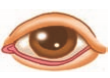 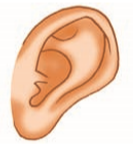 Audición 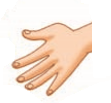 Tacto       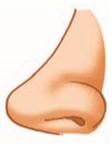 Olfato 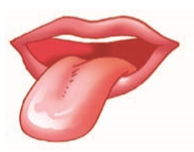 Gusto 8A9C